PRIMJERI PISANICA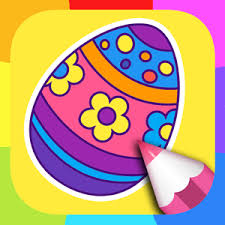 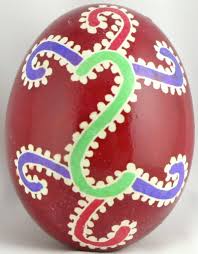 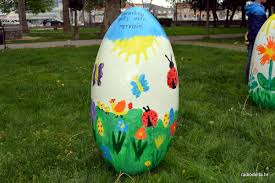 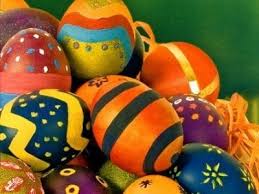 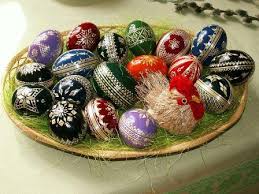 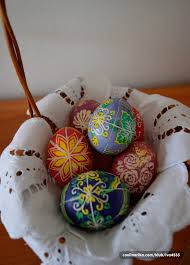 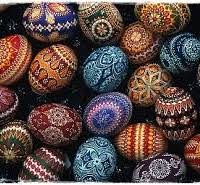 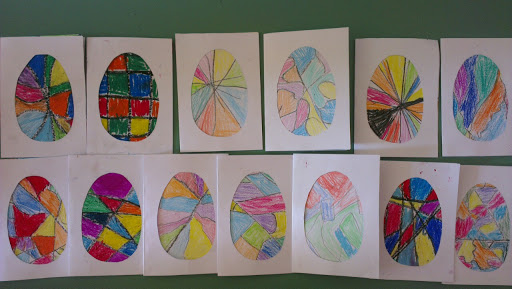 